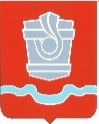 Городской Совет депутатовмуниципального образования город НовотроицкОренбургской областишестого созываРЕШЕНИЕ27 апреля 2024 года					                                         № 459О досрочном прекращении полномочий депутата городского Совета депутатов муниципального образования город Новотроицк по избирательному округу № 20 Кошкина Е.А.На основании личного заявления депутата городского Совета депутатов муниципального образования город Новотроицк по избирательному округу № 20  Кошкина Евгения Александровича от 29 марта 2024 года, в соответствии с пунктом 2 части 10 статьи 40 Федерального закона от                         06 октября 2003 года № 131-ФЗ «Об общих принципах организации местного самоуправления в Российской Федерации», подпунктом «б» части 1 статьи 10 Закона Оренбургской области от 04 сентября 1996 года «О статусе депутата представительного органа муниципального образования в Оренбургской области», руководствуясь пунктом 2 части 1 статьи 34 Устава муниципального образования город Новотроицк Оренбургской области, городской Совет депутатов РЕШИЛ:1.  Прекратить досрочно полномочия депутата городского Совета депутатов муниципального образования город Новотроицк по избирательному округу № 20 Кошкина Евгения Александровича в связи с отставкой по собственному желанию. 2. Главе муниципального образования город Новотроицк              Меньшикову Д.А. организовать опубликование настоящего решения в газете «Гвардеец труда».3. Контроль исполнения настоящего решения возложить на председателя городского Совета депутатов Филиппова И.А. и постоянную комиссию городского Совета депутатов по вопросам законности и местному самоуправлению. 4. Решение вступает в силу со дня его подписания.Председатель городского Совета депутатов муниципальногообразования город Новотроицк                                                       И.А. ФилипповВерноСпециалист аппаратагородского Совета депутатов					                   К.Н. Аверкин